Charter Township of GeneseeBuilding Department7244 N Genesee Road, PO Box 215Genesee, MI   48437(810) 640-2000 ext 232Residential Pole Structure OnlyAPPLICATION FOR PLAN EXAMINATION AND BUILDING PERMITConstruction Location:  	Number	StreetType of Improvement:	New Home	Addition	Pole Barn	Garage	Deck Dimension of building: 					Mean Height*:  			*from the ground to ½ the distanceSquare footage of improvement:  	between the eave and the peek.Type of frame:	Wood	Steel	Other 		Estimated Cost:  	Contractor/owner:		 Address:	 		Telephone:	 		License #:   	This permit does not include Electrical, Mechanical, PlumbingDrawings must include foundation, floor plan, elevations, guardrail, stair detail and if applicable, a wall section.Please print legibly on this form.I hereby certify that the proposed work is authorized by the owner of record and that I have been authorized by the owner to make this application as his agent. I agree the statements made on the attached application are true, and if found not to be true, any permit that may be issued may be void. Further, I agree to comply with the conditions and regulations provided with any permit that may be issued. Further, I agree the permit that may be issued is with the understanding all applicable sections of the Charter Township of Genesee Zoning Ordinance and the State of Michigan Residential Building Code will be complied with. Further, I agree to notify the Charter Township of Genesee inspection department prior to the required inspections listed on my issued permit. Further, I agree to give permission to officials of the Charter Township of Genesee to enter the property subject to this permit application for the purposes of inspections. Finally, I understand this is a permit application (not a permit) and that a permit, if issued, conveys only work to be completed as shown, and does not include any representation or conveyance of rights in any other statute, building code, deed restriction or other property right.Signature	DateOffice use onlyPermit Number: 		Issue Date: 		Permit Fee:  	Site Bond: 		Zoning Review Fee:	Plan Review Fee:  	Zoning District: 		Use: 		Flood Plain Approval Req’d:	YesFront yard 		Rear yard 		Side yard 		Side yard  	Total:  	Approved by Charter Township of Genesee OfficialSite or Plot PlanInclude all existing and proposed buildings on the site. Include all dimensions to front, side and rear property lines from buildings. Include dimensions of the property. Any accessory structure must maintain 10-foot separation from the main dwelling and must be behind the front line of the house.Rear property lineS	SI	I     D     EL	LI	IN	NE	EFront property lineRoad centerlineRoof Covering -  	 Roof Deck -  	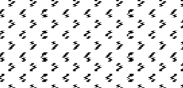 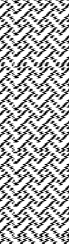 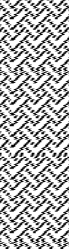 Trusses:	Yes 	No  	If no fill out rafter information belowTruss/Rafter Block Size:   	 Rafter Size:  	 Rafter Spacing:  	 Ridge Size:  	 Ceiling Joist Size:  	 Ceiling Joist Spacing:  	 Pole Size:  	 Pole Spacing:  	 Ceiling Height:   	 Roof Peak Height:  	 Insulation Materials:  	 Finish Materials:  	Carrier Size -  	Wall Purlins -  	Type Of Siding -  	Skirt Board Size -  	Concrete Slab Floor Thickness - 	InchesAll Concrete Footings Shall be Mixed With Clean Water Outside of the HoleUse Well Drained Soils For Back Fill Around Post.Depth Below Grade  - 	InchesFooting Height  - 	InchesFooting Width  - 	Inches